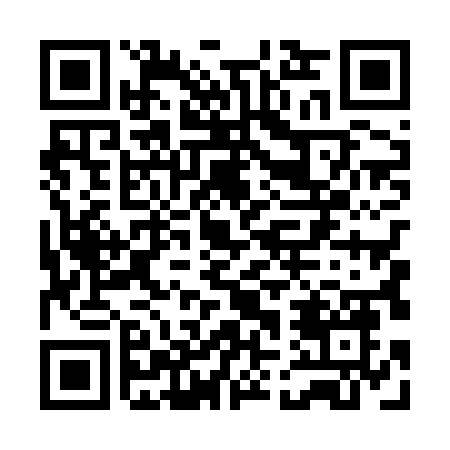 Prayer times for Balniai II, LithuaniaWed 1 May 2024 - Fri 31 May 2024High Latitude Method: Angle Based RulePrayer Calculation Method: Muslim World LeagueAsar Calculation Method: HanafiPrayer times provided by https://www.salahtimes.comDateDayFajrSunriseDhuhrAsrMaghribIsha1Wed3:115:471:266:389:0611:342Thu3:105:451:266:399:0811:343Fri3:095:431:266:409:1011:354Sat3:085:411:266:419:1211:365Sun3:075:391:266:429:1411:376Mon3:065:371:266:439:1611:387Tue3:065:351:266:449:1711:388Wed3:055:331:266:469:1911:399Thu3:045:311:266:479:2111:4010Fri3:035:291:256:489:2311:4111Sat3:025:271:256:499:2511:4112Sun3:025:251:256:509:2711:4213Mon3:015:231:256:519:2911:4314Tue3:005:211:256:529:3011:4415Wed2:595:201:256:539:3211:4516Thu2:595:181:256:549:3411:4517Fri2:585:161:256:559:3611:4618Sat2:575:151:266:569:3711:4719Sun2:575:131:266:579:3911:4820Mon2:565:111:266:589:4111:4821Tue2:565:101:266:599:4211:4922Wed2:555:081:267:009:4411:5023Thu2:545:071:267:019:4611:5124Fri2:545:051:267:029:4711:5125Sat2:535:041:267:039:4911:5226Sun2:535:031:267:039:5011:5327Mon2:535:021:267:049:5211:5428Tue2:525:001:267:059:5311:5429Wed2:524:591:277:069:5511:5530Thu2:514:581:277:079:5611:5631Fri2:514:571:277:079:5711:56